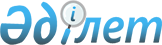 О внесении дополнений и изменения в постановление Правления Агентства Республики Казахстан по регулированию и надзору финансового рынка и финансовых организаций от 25 сентября 2004 года N 264 "Об установлении пруденциального норматива для организаций, осуществляющих брокерскую и дилерскую деятельность на рынке ценных бумаг, утверждении Правил расчета пруденциального норматива для организаций, осуществляющих брокерскую и дилерскую деятельность на рынке ценных бумаг"
					
			Утративший силу
			
			
		
					Постановление Правления Агентства Республики Казахстан по регулированию и надзору финансового рынка и финансовых организаций от 27 мая 2006 года N 121. Зарегистрировано в Министерстве юстиции Республики Казахстан 29 июня 2006 года N 4275. Утратило силу постановлением Правления Агентства Республики Казахстан по регулированию и надзору финансового рынка и финансовых организаций от 22 августа 2008 года N 120.
      


Сноска. Утратило силу постановлением Правления Агентства РК по регулированию и надзору финансового рынка и финансовых организаций от 22 августа 2008 года 


 N 120 


 (вводится в действие 01.10.2008).



      В соответствии с подпунктами 11), 15) пункта 2 
 статьи 3 
,  
 статьей 49 
 Закона Республики Казахстан "О рынке ценных бумаг" и подпунктами 5), 6) пункта 1 
 статьи 9 
 Закона Республики Казахстан "О государственном регулировании и надзоре финансового рынка и финансовых организаций", Правление Агентства Республики Казахстан по регулированию и надзору финансового рынка и финансовых организаций (далее - Агентство) 

ПОСТАНОВЛЯЕТ:





      1. Внести в 
 постановление 
 Правления Агентства Республики Казахстан по регулированию и надзору финансового рынка и финансовых организаций от 25 сентября 2004 года N 264 "Об установлении пруденциального норматива для организаций, осуществляющих брокерскую и дилерскую деятельность на рынке ценных бумаг, утверждении Правил расчета пруденциального норматива для организаций, осуществляющих брокерскую и дилерскую деятельность на рынке ценных бумаг" (зарегистрированное в Реестре государственной регистрации нормативных правовых актов под N 3196), с изменениями и дополнениями, внесенными 
 постановлением 
 Правления Агентства Республики Казахстан по регулированию и надзору финансового рынка и финансовых организаций от 27 августа 2005 года N 310 (зарегистрированным в Реестре государственной регистрации нормативных правовых актов под N 3868), 
 постановлением 
 Правления Агентства Республики Казахстан по регулированию и надзору финансового рынка и финансовых организаций от 29 октября 2005 года N 386 (зарегистрированным в Реестре государственной регистрации нормативных правовых актов под N 3955) следующие дополнения и изменение:



      в Правилах расчета пруденциального норматива для организаций, осуществляющих брокерскую и дилерскую деятельность на рынке ценных бумаг, утвержденных указанным постановлением:



      в пункте 2:



      в подпункте 1):



      в абзаце третьем после слов "в банках второго уровня" дополнить словами "Республики Казахстан";



      дополнить абзацами четвертым-шестым следующего содержания:



      "деньги на счетах в центральном депозитарии ценных бумаг;



      деньги на счетах в банках-нерезидентах, которые имеют долгосрочный и/или краткосрочный, индивидуальный рейтинг не ниже категории "А" (по классификации рейтинговых агентств "Standard & Poor's" и "Fitch") или "А2" (по классификации рейтингового агентства "Moody's Investors Service");



      деньги на счетах в организациях-нерезидентах, предоставляющих банковские услуги организациям для осуществления операций на организованном рынке ценных бумаг;";



      дополнить подпунктом 2-1) следующего содержания:



      "2-1) вклады в банках-нерезидентах, которые имеют долгосрочный и/или краткосрочный, индивидуальный рейтинг не ниже категории "А" (по классификации рейтинговых агентств "Standard & Poor's" и "Fitch") или "А2" (по классификации рейтингового агентства "Moody's Investors Service") (с учетом сумм основного долга и начисленного вознаграждения), за вычетом резервов на возможные потери;";



      дополнить подпунктом 12-2) следующего содержания:



      "12-2) акции организаторов торгов с ценными бумагами, центрального депозитария ценных бумаг и иных юридических лиц, являющихся частью инфраструктуры рынка ценных бумаг, акционерами которых являются профессиональные участники рынка ценных бумаг, уменьшенные на пятьдесят процентов, за вычетом резервов на возможные потери;";



      в приложении:



      в таблице "Расчет пруденциального норматива по состоянию на "___"__________20___ года ___________________ (полное наименование брокера и дилера)":



      в строке 1 цифры "1.2" заменить цифрами "1.5";



      дополнить строками 1.3, 1.4, 1.5 следующего содержания:

       дополнить строкой 2-1 следующего содержания: 

       дополнить строкой 12-2 следующего содержания:

       таблицу "Дополнительные сведения для расчета пруденциального норматива по состоянию на "___"__________20___ года _________________ (полное наименование брокера и дилера)" дополнить строками 8016, 8017, 8018, 8019 следующего содержания:




        2. Настоящее постановление вводится в действие по истечении четырнадцати дней со дня его государственной регистрации в Министерстве юстиции Республики Казахстан.




      3. Департаменту надзора за субъектами рынка ценных бумаг и накопительными пенсионными фондами (Токобаев Н.Т.):



      1) совместно с Юридическим департаментом (Байсынов М.Б.) принять меры к государственной регистрации настоящего постановления в Министерстве юстиции Республики Казахстан;



      2) в течение десяти дней со дня государственной регистрации настоящего постановления в Министерстве юстиции Республики Казахстан довести его до сведения заинтересованных подразделений Агентства, Объединения юридических лиц "Ассоциация финансистов Казахстана" и Объединения юридических лиц "Ассоциация управляющих активами".




      4. Отделу международных отношений и связей с общественностью (Пернебаев Т.Ш.) принять меры к публикации настоящего постановления в средствах массовой информации Республики Казахстан.




      5. Контроль за исполнением настоящего постановления возложить на заместителя Председателя Агентства Бахмутову Е.Л.


      Председатель


					© 2012. РГП на ПХВ «Институт законодательства и правовой информации Республики Казахстан» Министерства юстиции Республики Казахстан
				
1.3

деньги на счетах в центральном



депозитарии ценных бумаг

100

1.4

деньги на счетах в



банках-нерезидентах, которые



имеют долгосрочный и/или



краткосрочный, индивидуальный



рейтинг не ниже категории "А"



(по классификации рейтинговых



агентств Standard & Poor's и



"Fitch") или "А2" (по



классификации рейтингового



агентства "Moody's Investors



Service")

100

1.5

деньги на счетах в



организациях-нерезидентах,



предоставляющих банковские



услуги организациям для



осуществления операций на



организованном рынке ценных



бумаг

100

2-1.

Вклады в банках-нерезидентах,



которые имеют долгосрочный



и/или краткосрочный,



индивидуальный рейтинг не ниже



категории "А" (по классификации



рейтинговых агентств



"Standard & Poor's" и "Fitch")



или "А2" (по классификации



рейтингового агентства



"Moody's Investors Service")



(с учетом сумм основного долга



и начисленного вознаграждения),



за вычетом резервов на



возможные потери

100

12-2.

Акции организаторов торгов с



ценными бумагами, центрального



депозитария ценных бумаг и иных



юридических лиц, являющихся



частью инфраструктуры рынка



ценных бумаг, акционерами



которых являются



профессиональные участники



рынка ценных бумаг, уменьшенные



на пятьдесят процентов, за



вычетом резервов на возможные



потери

50

8016

Деньги на счетах в банках второго



уровня Республики Казахстан

8017

Деньги на счетах в центральном



депозитарии ценных бумаг

8018

Деньги на счетах в банках-нерезидентах,



которые имеют долгосрочный и/или



краткосрочный, индивидуальный рейтинг



не ниже категории "А" (по классификации



рейтинговых агентств "Standard &



Poor's" и "Fitch") или "А2" (по



классификации рейтингового агентства



"Moody's Investors Service")

8019

Деньги на счетах в организациях-



нерезидентах, предоставляющих банковские



услуги организациям для осуществления



операций на организованном рынке ценных



бумаг
